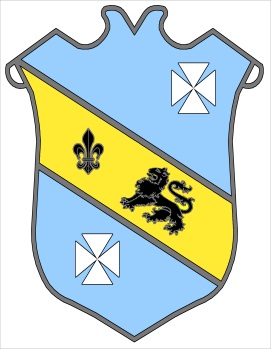 Bruff RFCUnderage Rugby Club Kilballyowen, Bruff, Co. LimerickGet Ready For The New Season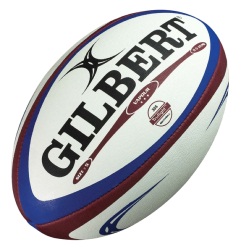 Get Ready For The New SeasonGet Ready For The New SeasonRegistration For the 2016 - 17 SeasonAll Mini & Youth RugbyNEW Members WelcomeSunday 4th September 2016Sign Up on the Day - From 10:15 amMini Rugby: 10:30 am, Ages 6 – 12 YearsYouth Rugby: 11:30 am, Ages 13 – 18 YearsFor Membership Details Contact086-8212326/086-8030037/087-9090461www.bruffrfc.comwww.facebook.com/bruff.rfcRegistration For the 2016 - 17 SeasonAll Mini & Youth RugbyNEW Members WelcomeSunday 4th September 2016Sign Up on the Day - From 10:15 amMini Rugby: 10:30 am, Ages 6 – 12 YearsYouth Rugby: 11:30 am, Ages 13 – 18 YearsFor Membership Details Contact086-8212326/086-8030037/087-9090461www.bruffrfc.comwww.facebook.com/bruff.rfcRegistration For the 2016 - 17 SeasonAll Mini & Youth RugbyNEW Members WelcomeSunday 4th September 2016Sign Up on the Day - From 10:15 amMini Rugby: 10:30 am, Ages 6 – 12 YearsYouth Rugby: 11:30 am, Ages 13 – 18 YearsFor Membership Details Contact086-8212326/086-8030037/087-9090461www.bruffrfc.comwww.facebook.com/bruff.rfc